Publicado en Madrid el 30/01/2020 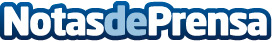 El alquiler de motos y servicio de excursiones Hertz Ride  se expande a Estados UnidosHertz Ride ya está disponible en Las Vegas y Riverside, California, para ofrecer alquileres de motos de alta gama totalmente equipadas y excursiones en moto personalizadas. Hertz Portugal, franquicia de The Hertz Corporation, ofrece también el servicio Hertz Ride en Portugal, España, Francia e ItaliaDatos de contacto:Agencia de Comunicación de Hertz912416996Nota de prensa publicada en: https://www.notasdeprensa.es/el-alquiler-de-motos-y-servicio-de-excursiones Categorias: Internacional Viaje Motociclismo Turismo http://www.notasdeprensa.es